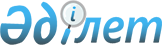 2022 - 2024 жылдарға арналған Біржан сал ауданы Еңбекшілдер ауылдық округінің бюджеті туралыАқмола облысы Біржан сал ауданы мәслихатының 2021 жылғы 27 желтоқсандағы № С-12/9 шешімі.
      Қазақстан Республикасының Бюджет кодексінің 9-1-бабының 2-тармағына, "Қазақстан Республикасындағы жергілікті мемлекеттік басқару және өзін-өзі басқару туралы" Қазақстан Республикасының Заңының 6-бабының 1-тармағының 1) тармақшасына және 2-7-тармағына сәйкес, Біржан сал ауданының мәслихаты ШЕШТІ:
      1. 2022 - 2024 жылдарға арналған Біржан сал ауданы Еңбекшілдер ауылдық округі бюджетіне тиісінше 1, 2 және 3-қосымшаларға сәйкес, оның ішінде 2022 жылға келесі көлемдерде бекітілсін:
      1) кірістер – 47 235,3 мың теңге, оның ішінде:
      салықтық түсімдер – 2 268 мың теңге;
      салықтық емес түсімдер - 0 мың теңге;
      негізгі капиталды сатудан түсетін түсімдер – 0 мың теңге;
      трансферттер түсімі – 44 967,3 мың теңге;
      2) шығындар – 47 361,3 мың теңге;
      3) таза бюджеттік кредиттеу - 0 мың теңге;
      4) қаржы активтерімен операциялар бойынша сальдо – 0 мың теңге;
      5) бюджет тапшылығы (профициті) – - 126 мың теңге;
      6) бюджет тапшылығын қаржыландыру (профицитін пайдалану) – 126 мың теңге.
      Ескерту. 1-тармақ жаңа редакцияда - Ақмола облысы Біржан сал ауданы мәслихатының 30.11.2022 № С-23/10 (01.01.2022 бастап қолданысқа енгізіледі) шешімімен.


      1-1. 2022 жылға арналған Еңбекшілдер ауылдық округінің бюджетінде 2022 жылдың 1 қаңтарына жинақталған 126 мың теңге сомасындағы бюджеттік қаражаттардың бос қалдықтары пайдаланылатыны ескерілсін.
      Ескерту. Шешім 1-1-тармақпен толықтырылды - Ақмола облысы Біржан сал ауданы мәслихатының 10.06.2022 № С-17/10 (01.01.2022 бастап қолданысқа енгізіледі) шешімімен.


      2. Біржан сал ауданы Еңбекшілдер ауылдық округінің бюджетінің кірістері келесі көздер есебінен бекітілсін:
      1) салықтық түсімдер, оның ішінде:
      мүлікке салынатын салықтар;
      көлік құралдарына салынатын салықтар;
      табиғи және басқа да ресурстарды пайдаланғаны үшін түсетін түсімдер.
      3. 2022 жылға арналған Біржан сал ауданы Еңбекшілдер ауылдық округінің бюджетінде субвенция көлемі 22 504 мың теңге сомасында көзделгені ескерілсін.
      4. 2022 жылға арналған Біржан сал ауданы Еңбекшілдер ауылдық округінің бюджет түсімдерінің құрамында 4-қосымшаға сәйкес республикалық бюджеттен нысаналы трансферттер көзделгені ескерілсін.
      5. 2022 жылға арналған Біржан сал ауданы Еңбекшілдер ауылдық округінің бюджет түсімдерінің құрамында 5-қосымшаға сәйкес аудандық бюджеттен нысаналы трансферттер көзделгені ескерілсін.
      6. Осы шешім 2022 жылдың 1 қаңтарынан бастап қолданысқа енгізіледі. 2022 жылға арналған Еңбекшілдер ауылдық округінің бюджеті
      Ескерту. 1-қосымша жаңа редакцияда - Ақмола облысы Біржан сал ауданы мәслихатының 30.11.2022 № С-23/10 (01.01.2022 бастап қолданысқа енгізіледі) шешімімен. 2023 жылға арналған Еңбекшілдер ауылдық округінің бюджеті 2024 жылға арналған Еңбекшілдер ауылдық округінің бюджеті 2022 жылға арналған Қазақстан Республикасының Ұлттық қорынан берілетін кепілдендірілген трансферттер
      Ескерту. 4-қосымша жаңа редакцияда - Ақмола облысы Біржан сал ауданы мәслихатының 22.07.2022 № С-18/10 (01.01.2022 бастап қолданысқа енгізіледі) шешімімен. 2022 жылға арналған аудандық бюджеттен берілетін нысаналы трансферттер
      Ескерту. 5-қосымша жаңа редакцияда - Ақмола облысы Біржан сал ауданы мәслихатының 22.07.2022 № С-18/10 (01.01.2022 бастап қолданысқа енгізіледі) шешімімен. 2022 жылға арналған облыстық бюджеттен берілетін нысаналы трансферттер
      Ескерту. Шешім 6-қосымшамен толықтырылды - Ақмола облысы Біржан сал ауданы мәслихатының 22.07.2022 № С-18/10 (01.01.2022 бастап қолданысқа енгізіледі) шешімімен; жаңа редакцияда - Ақмола облысы Біржан сал ауданы мәслихатының 30.11.2022 № С-23/10 (01.01.2022 бастап қолданысқа енгізіледі) шешімімен.
					© 2012. Қазақстан Республикасы Әділет министрлігінің «Қазақстан Республикасының Заңнама және құқықтық ақпарат институты» ШЖҚ РМК
				
      Біржан сал ауданымәслихатының хатшысы

С.Шәуенов
Біржан сал ауданы мәслихатының
2021 жылғы 27 желтоқсандағы
№ С-12/9 шешіміне
1-қосымша
Санаты 
Санаты 
Санаты 
Санаты 
Сома, мың теңге
Сыныбы 
Сыныбы 
Сыныбы 
Сома, мың теңге
Кіші сыныбы
Кіші сыныбы
Сома, мың теңге
Атауы
Сома, мың теңге
1
2
3
4
5
1. Кірістер
47235,3
1
Салықтық түсімдер
2268
1
Табыс салығы
0
2
Жеке табыс салығы 
0
4
Меншiкке салынатын салықтар
2268
1
Мүлiкке салынатын салықтар
1134
3
Жер салығы
0
4
Көлiк құралдарына салынатын салық
1134
5
Тауарларға, жұмыстарға және қызметтерге салынатын ішкі салықтар
0
3
Табиғи және басқа да ресурстарды пайдаланғаны үшін түсетін түсімдер
0
2
Салықтық емес түсiмдер
0
1
Мемлекеттік меншіктен түсетін кірістер
0
5
Мемлекеттік меншiгінде мүлiктi жалға беруден түсетiн кiрiстер
0
3
Негізгі капиталды сатудан түсетін түсімдер
0
1
Мемлекеттік мекемелерге бекітілген мемлекеттік мүлікті сату
0
1
Мемлекеттік мекемелерге бекітілген мемлекеттік мүлікті сату
0
4
Трансферттердің түсімдері
44967,3
2
Мемлекеттiк басқарудың жоғары тұрған органдарынан түсетiн трансферттер
44967,3
3
Аудандардың (облыстық маңызы бар қаланың) бюджетінен трансферттер
44967,3
Функционалдық топ 
Функционалдық топ 
Функционалдық топ 
Функционалдық топ 
Функционалдық топ 
Сома, мың теңге
Функционалдық кіші топ 
Функционалдық кіші топ 
Функционалдық кіші топ 
Функционалдық кіші топ 
Сома, мың теңге
Бюджеттік бағдарламалардың әкiмшiсi 
Бюджеттік бағдарламалардың әкiмшiсi 
Бюджеттік бағдарламалардың әкiмшiсi 
Сома, мың теңге
Бағдарлама
Бағдарлама
Сома, мың теңге
Атауы
Сома, мың теңге
II. Шығындар
47361,3
01
Жалпы сипаттағы мемлекеттiк қызметтер
23673
1
Мемлекеттiк басқарудың жалпы функцияларын орындайтын өкiлдi, атқарушы және басқа органдар
23673
124
Аудандық маңызы бар қала, ауыл, кент, ауылдық округ әкімінің аппараты
23673
001
Аудандық маңызы бар қала, ауыл, кент, ауылдық округ әкімінің қызметін қамтамасыз ету жөніндегі қызметтер
23673
07
Тұрғын үй-коммуналдық шаруашылық
23191
2
Коммуналдық-шаруашылық
5447
124
Аудандық маңызы бар қала, ауыл, кент, ауылдық округ әкімінің аппараты
5447
014
Елді мекендерді сумен жабдықтауды ұйымдастыру
5447
3
Елді-мекендерді көркейту
17744
124
Аудандық маңызы бар қала, ауыл, кент, ауылдық округ әкімінің аппараты
17744
008
Елді мекендердегі көшелерді жарықтандыру
6867
009
Елді мекендердің санитариясын қамтамасыз ету
6000
011
Елді мекендерді абаттандыру және көгалдандыру
4877
08
Мәдениет, спорт, туризм және ақпараттық кеңістік
497,3
2
Спорт
497,3
124
Аудандық маңызы бар қала, ауыл, кент, ауылдық округ әкімінің аппараты
497,3
028
Жергілікті деңгейде дене шынықтыру-сауықтыру және спорттық іс-шараларды өткізу
497,3
IV. Қаржы активтерiмен жасалатын операциялар бойынша сальдо
0
V. Бюджет тапшылығы (профициті)
-126
VI. Бюджет тапшылығын қаржыландыру (профицитті пайдалану)
126
8
Пайдаланатын бюджет қаражатының қалдықтары
126
1
Бюджет қаражаты қалдықтары
126
1
Бюджет қаражатының бос қалдықтары
126
1
Бюджет қаражатының бос қалдықтары
126Біржан сал ауданы мәслихатының
2021 жылғы 27 желтоқсандағы
№ С-12/9 шешіміне
2-қосымша
Санаты 
Санаты 
Санаты 
Санаты 
Сома, мың теңге
Сыныбы 
Сыныбы 
Сыныбы 
Сома, мың теңге
Кіші сыныбы
Кіші сыныбы
Сома, мың теңге
Атауы
Сома, мың теңге
1
2
3
4
5
1. Кірістер
37079
1
Салықтық түсімдер
2849
1
Табыс салығы
0
2
Жеке табыс салығы 
0
4
Меншiкке салынатын салықтар
2249
1
Мүлiкке салынатын салықтар
159
3
Жер салығы
0
4
Көлiк құралдарына салынатын салық
2090
5
Тауарларға, жұмыстарға және қызметтерге салынатын ішкі салықтар
600
3
Табиғи және басқа да ресурстарды пайдаланғаны үшін түсетін түсімдер
600
2
Салықтық емес түсiмдер
0
1
Мемлекеттік меншіктен түсетін кірістер
0
5
Мемлекеттік меншiгінде мүлiктi жалға беруден түсетiн кiрiстер
0
3
Негізгі капиталды сатудан түсетін түсімдер
0
1
Мемлекеттік мекемелерге бекітілген мемлекеттік мүлікті сату
0
1
Мемлекеттік мекемелерге бекітілген мемлекеттік мүлікті сату
0
4
Трансферттердің түсімдері
34230
2
Мемлекеттiк басқарудың жоғары тұрған органдарынан түсетiн трансферттер
34230
3
Аудандардың (облыстық маңызы бар қаланың) бюджетінен трансферттер
34230
Функционалдық топ 
Функционалдық топ 
Функционалдық топ 
Функционалдық топ 
Функционалдық топ 
Сома, мың теңге
Функционалдық кіші топ 
Функционалдық кіші топ 
Функционалдық кіші топ 
Функционалдық кіші топ 
Сома, мың теңге
Бюджеттік бағдарламалардың әкiмшiсi 
Бюджеттік бағдарламалардың әкiмшiсi 
Бюджеттік бағдарламалардың әкiмшiсi 
Сома, мың теңге
Бағдарлама
Бағдарлама
Сома, мың теңге
Атауы
Сома, мың теңге
II. Шығындар
37079
01
Жалпы сипаттағы мемлекеттiк қызметтер
17432
1
Мемлекеттiк басқарудың жалпы функцияларын орындайтын өкiлдi, атқарушы және басқа органдар
17432
124
Аудандық маңызы бар қала, ауыл, кент, ауылдық округ әкімінің аппараты
17432
001
Аудандық маңызы бар қала, ауыл, кент, ауылдық округ әкімінің қызметін қамтамасыз ету жөніндегі қызметтер
17432
07
Тұрғын үй-коммуналдық шаруашылық
19520
3
Елді-мекендерді көркейту
19520
124
Аудандық маңызы бар қала, ауыл, кент, ауылдық округ әкімінің аппараты
19520
008
Елді мекендердегі көшелерді жарықтандыру
8099
009
Елді мекендердің санитариясын қамтамасыз ету
6000
011
Елді мекендерді абаттандыру және көгалдандыру
5421
014
Елді мекендерді сумен жабдықтауды ұйымдастыру
0
12
Көлiк және коммуникация
127
1
Автомобиль көлiгi
127
124
Аудандық маңызы бар қала, ауыл, кент, ауылдық округ әкімінің аппараты
127
013
Аудандық маңызы бар қалаларда, ауылдарда, кенттерде, ауылдық округтерде автомобиль жолдарының жұмыс істеуін қамтамасыз ету
127
IV. Қаржы активтерiмен жасалатын операциялар бойынша сальдо
0
V. Бюджет тапшылығы (профициті)
0
VI. Бюджет тапшылығын қаржыландыру (профицитті пайдалану)
0Біржан сал ауданы мәслихатының
2021 жылғы 27 желтоқсандағы
№ С-12/9 шешіміне
3-қосымша
Санаты 
Санаты 
Санаты 
Санаты 
Сома, мың теңге
Сыныбы 
Сыныбы 
Сыныбы 
Сома, мың теңге
Кіші сыныбы
Кіші сыныбы
Сома, мың теңге
Атауы
Сома, мың теңге
1
2
3
4
5
1. Кірістер
43255
1
Салықтық түсімдер
2982
1
Табыс салығы
0
2
Жеке табыс салығы 
0
4
Меншiкке салынатын салықтар
2382
1
Мүлiкке салынатын салықтар
180
3
Жер салығы
0
4
Көлiк құралдарына салынатын салық
2202
5
Тауарларға, жұмыстарға және қызметтерге салынатын ішкі салықтар
600
3
Табиғи және басқа да ресурстарды пайдаланғаны үшін түсетін түсімдер
600
2
Салықтық емес түсiмдер
0
1
Мемлекеттік меншіктен түсетін кірістер
0
5
Мемлекеттік меншiгінде мүлiктi жалға беруден түсетiн кiрiстер
0
3
Негізгі капиталды сатудан түсетін түсімдер
0
1
Мемлекеттік мекемелерге бекітілген мемлекеттік мүлікті сату
0
1
Мемлекеттік мекемелерге бекітілген мемлекеттік мүлікті сату
0
4
Трансферттердің түсімдері
40273
2
Мемлекеттiк басқарудың жоғары тұрған органдарынан түсетiн трансферттер
40273
3
Аудандардың (облыстық маңызы бар қаланың) бюджетінен трансферттер
40273
Функционалдық топ 
Функционалдық топ 
Функционалдық топ 
Функционалдық топ 
Функционалдық топ 
Сома, мың теңге
Функционалдық кіші топ 
Функционалдық кіші топ 
Функционалдық кіші топ 
Функционалдық кіші топ 
Сома, мың теңге
Бюджеттік бағдарламалардың әкiмшiсi 
Бюджеттік бағдарламалардың әкiмшiсi 
Бюджеттік бағдарламалардың әкiмшiсi 
Сома, мың теңге
Бағдарлама
Бағдарлама
Сома, мың теңге
Атауы
Сома, мың теңге
II. Шығындар
43255
01
Жалпы сипаттағы мемлекеттiк қызметтер
18432
1
Мемлекеттiк басқарудың жалпы функцияларын орындайтын өкiлдi, атқарушы және басқа органдар
18432
124
Аудандық маңызы бар қала, ауыл, кент, ауылдық округ әкімінің аппараты
18432
001
Аудандық маңызы бар қала, ауыл, кент, ауылдық округ әкімінің қызметін қамтамасыз ету жөніндегі қызметтер
18432
07
Тұрғын үй-коммуналдық шаруашылық
23520
3
Елді-мекендерді көркейту
23520
124
Аудандық маңызы бар қала, ауыл, кент, ауылдық округ әкімінің аппараты
23520
008
Елді мекендердегі көшелерді жарықтандыру
8099
009
Елді мекендердің санитариясын қамтамасыз ету
6000
011
Елді мекендерді абаттандыру және көгалдандыру
9421
014
Елді мекендерді сумен жабдықтауды ұйымдастыру
0
12
Көлiк және коммуникация
1303
1
Автомобиль көлiгi
1303
124
Аудандық маңызы бар қала, ауыл, кент, ауылдық округ әкімінің аппараты
1303
013
Аудандық маңызы бар қалаларда, ауылдарда, кенттерде, ауылдық округтерде автомобиль жолдарының жұмыс істеуін қамтамасыз ету
1303
IV. Қаржы активтерiмен жасалатын операциялар бойынша сальдо
0
V. Бюджет тапшылығы (профициті)
0
VI. Бюджет тапшылығын қаржыландыру (профицитті пайдалану)
0Біржан сал ауданы мәслихатының
2021 жылғы 27 желтоқсандағы
№ С-12/9 шешіміне
4-қосымша
Атауы
Сома, мың теңге
1
2
Барлығы
687
Ағымдағы нысаналы трансферттер
687
оның ішінде:
Еңбекшілдер ауылдық округі әкімінің аппараты
687
Азаматтық қызметшілердің жекелеген санаттарының, мемлекеттік бюджет қаражаты есебінен ұсталатын ұйымдар қызметкерлерінің, қазыналық кәсіпорындар қызметкерлерінің жалақысын көтеруге
687Біржан сал ауданы мәслихатының
2021 жылғы 27 желтоқсандағы
№ С-12/9 шешіміне
5-қосымша
Атауы
Сома, мың теңге
1
2
Барлығы
18794,3
Ағымдағы нысаналы трансферттер
18794,3
оның ішінде:
Еңбекшілдер ауылдық округі әкімінің аппараты
18794,3
Аудандық маңызы бар қала, ауыл, кент, ауылдық округ әкімінің қызметін қамтамасыз ету жөніндегі қызметтерге
2297
Елді мекендерді абаттандыру және көгалдандыруға
4000
Елді мекендердегі көшелерді жарықтандыруға
6000
Жергілікті деңгейде дене шынықтыру-сауықтыру және спорттық іс-шараларды өткізуге
497,3
Елді мекендердің санитариясын қамтамасыз етуге
6000Біржан сал ауданы мәслихатының
2021 жылғы 27 желтоқсандағы
№ С-12/9 шешіміне
6-қосымша
Атауы
Сома, мың теңге
1
2
Барлығы
2522
Ағымдағы нысаналы трансферттер
2522
оның ішінде:
Еңбекшілдер ауылдық округі әкімінің аппараты
2522
Азаматтық қызметшілердің жекелеген санаттарының, мемлекеттік бюджет қаражаты есебінен ұсталатын ұйымдар қызметкерлерінің, қазыналық кәсіпорындар қызметкерлерінің жалақысын көтеруге
230
Мемлекеттік қызметшілердің еңбекақысын көтеруге
2292